Publicado en CDMX el 30/08/2017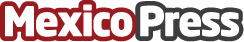 Pei Garza estrena programa de radioConductor y locutor que se ha posicionado en la industria del entretenimiento como un icono de tendencias, moda y belleza, con más de cinco años de experiencia en diferentes mediosDatos de contacto:Anuar Chehaibar44345965Nota de prensa publicada en: https://www.mexicopress.com.mx/pei-garza-estrena-programa-de-radio_1 Categorías: Moda Sociedad Televisión y Radio Entretenimiento Belleza http://www.mexicopress.com.mx